Beitrittserklärung           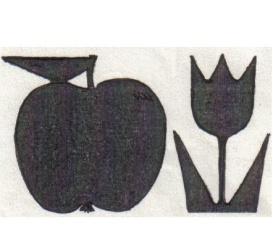 Ich möchte im Obst-und Gartenbauverein Kieselbronn e. V. Mitglied werden.Name:                   Vorname:        Straße, Nr.:          PLZ; Ort:          Mailadresse:        Geboren am:  Telefon:           
Jahresbeitrag: (bitte ankreuzen)  Erwachsener        15,-    €   Kind                        7,50  €  Familien                25,-    €        Namen und Geburtsdatum der Familienangehörigen: Hiermit bevollmächtige ich den OGV Kieselbronn, den  Jahresbeitrag  von meinem Konto abzubuchen. IBAN:                BIC:                    Kreditinstitut:  Datum:               
Unterschrift:   ……………………………………………………………… 

DATENSCHUTZERKLÄRUNG: Mit meiner Unterschrift stimme ich der Speicherung meiner Daten sowie ggf. meiner Familie bis Ende der Mitgliedschaft zu Die umseitige Einwilligungserklärung ist Teil dieses Mitgliedsantrags.Vom Verwaltungsausschuss des Obst- und Gartenbauvereins beschlossene und in der Jahreshauptversammlung akzeptierte Beitragserhöhungen werden von mir anerkannt. 
Eine Kündigung der Mitgliedschaft muss ein Quartal vor Jahresende erfolgen.

Verantwortlicher:
OGV Kieselbronn e.V., Vorsitzender Manfred Eiselein, Rosenweg 4, 75249 Kieselbronn, Tel. 07231 52180EinwilligungserklärungDer Vereinsvorstand weist hiermit darauf hin, dass ausreichend technische Maßnahmen zur Gewährleistung des Datenschutzes getroffen wurden. Dennoch kann bei der Veröffentlichung von personenbezogenen Daten im Internet kein umfassender Datenschutz garantiert werden. Das Vereinsmitglied trifft die Entscheidung zur Veröffentlichung seiner Daten im Internet freiwillig und kann seine Entscheidung gegenüber dem Vereinsvorstand jederzeit widerrufen.Erklärung„Ich bestätige, das Vorstehende zur Kenntnis genommen zu haben und willige ein, dass der Obst- und Gartenbauverein Kieselbronn e.V. folgende Daten zu meiner Person wie unten angegeben auf der Internetseite des Vereins „https://www.ogv-kieselbronn.de“ bei Bedarf veröffentlichen darf“: (bitte kennzeichnen)Name 			ja / nein
Vorname		ja / nein
Fotografien		ja / neinBei Funktionsträgern sind ggf. folgende weitere Daten erlaubt:Anschrift 		ja / nein
Telefonnummer	ja / nein
Email-Adresse		ja / neinDiese Zustimmung gilt auch für die etwaige Veröffentlichung im Kieselbronner Gemeindeblatt und der Pforzheimer Zeitung.
_____________________________		______________________________________
Ort / Datum					Unterschrift
						(bei Minderjährigen der Erziehungsberechtigte)Verantwortlicher:
OGV Kieselbronn e.V., Vorsitzender Manfred Eiselein, Rosenweg 4, 75249 Kieselbronn, Tel. 07231 52180